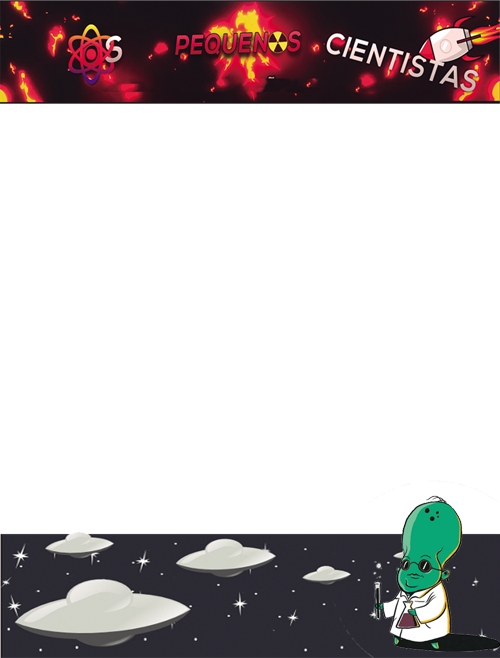  AUTORIZAÇÃO PARA PARTICIPAÇÃO DA CRIANÇA NA ATIVIDADE  PEDAGÓGICA “O PEQUENO CIENTISTA”Eu, ___________________________________, Carteira de Identidade nº_________________________-SSP/_______, CPF nº_____________________, responsável legal na qualidade de ___________________(pai, mãe ou tutor) do menor_______________________________________________________________, Carteira de Identidade nº_____________-SSP/_______, nascido (a) em ___ de ________do ano de _________, AUTORIZO a participar da atividade pedagógica “O PEQUENO CIENTISTA” que acontecerá no Instituto Federal de Educação, Ciência e Tecnologia de São Paulo (IFSP - Campus Avaré) no dia 22/09/2018 (Sábado) das 14h às 19h. Estou ciente de que a atividade é gratuita e me comprometo a levar o menor no IFSP (situado à Rua Celso Ferreira da Silva, 1333, Jardim Europa, Avaré/SP) às 14h e buscá-lo, nesse mesmo endereço, às 19h. Durante esse período será oferecido um lanchinho da tarde contendo uma banana, além de dois bolinhos e um achocolatado industrializados. Caso o menor tenha alguma restrição alimentar, o responsável pode enviar o lanche que ele deve comer.Autorizo o Instituto Federal de Educação, Ciência e Tecnologia de São Paulo a divulgar, utilizar e dispor na íntegra ou em partes, para todos os fins cabíveis, inclusive institucionais, educativos, informativos, técnicos e culturais, o nome do menor e sua respectiva imagem (fotografia e vídeo), possíveis relatos e som de voz, sem que isso implique em ônus para esta instituição.Informações referentes ao participante da atividade pedagógica:- Possui restrição a algum alimento? Se sim, qual? _______________________________________________________________- Possui algum problema de saúde? Se sim, qual? _______________________________________________________________- Faz uso de algum medicamento? Se sim, qual? _______________________________________________________________Telefone para contato do responsável legal: (__) ________________________                                                                       (__) ________________________                                                                        Avaré, __ de ____________ 2018.  _______________________________________Nome completo do pai/mãe ou responsável                                                            _____________________________                                                        Assinatura           ESTA AUTORIZAÇÃO DEVERÁ SER DEVOLVIDA ATÉ O DIA 19/09/2018 NA SECRETARIA DO INSTITUTO FEDERAL. EM CASO DE NÃO DEVOLUÇÃO, A CRIANÇA SERÁ AUTOMATICAMENTE EXCLUÍDA DA ATIVIDADE PEDAGÓGICA, ABRINDO, ASSIM, VAGA PARA OUTRO PARTICIPANTE.Obs.: Recomenda-se que o menor venha com roupa confortável uma vez que serão desenvolvidas atividades de movimento. Além disso, é necessário enviar uma troca de roupa extra pois, se estiver calor, haverá atividade com água.O PEQUENO CIENTISTAAtividade pedagógica desenvolvida pelos alunos do 3º ano do Curso Técnico de Lazer Integrado ao Ensino Médio do IFSP (Campus Avaré)Você é ou conhece alguma criança entre 8 a 12 anos que ....... sonha em ser cientista?.... é extremamente curiosa?.... gosta de aprender brincando?Sobre atividadeO Pequeno Cientista é um evento gratuito que ocorrerá no dia 22 de setembro de 2018, sábado, das 14h00 às 19h00, no IFSP (Campus Avaré) e será composto por diferentes atividades de lazer e recreação com a finalidade de disseminar conhecimentos por meio de brincadeiras. Essa atividade será executada pelos alunos do 3º ano do Curso Técnico de Lazer, sob a orientação de professores. Programação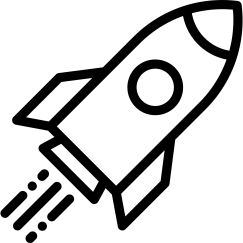 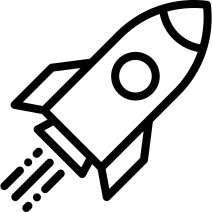 - Sala dos Planetas - Dinossauros - Experimentos - Oficina de lançamento de foguetes - Atividades de movimento - Quizz e torta na cara    .....e muito mais!!!Exigências para participar da atividade:Ter entre 8 e 12 anosEntregar a autorização do responsável legal até dia 19/09/2018 na Secretaria do Instituto FederalInformações:A programação pode ser alterada sem aviso prévio. As vagas são limitadas. A entrega da autorização não garante a vaga. No dia 21/9/2018 sairá uma lista com os nomes dos participantes. Maiores informações: raquelmarrafon@ifsp.edu.br e  lucianapmoura@ifsp.edu.br 